The Roman Invasions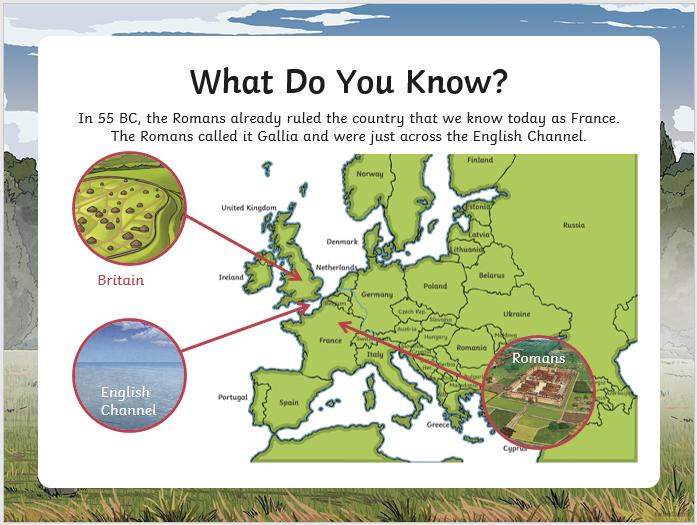 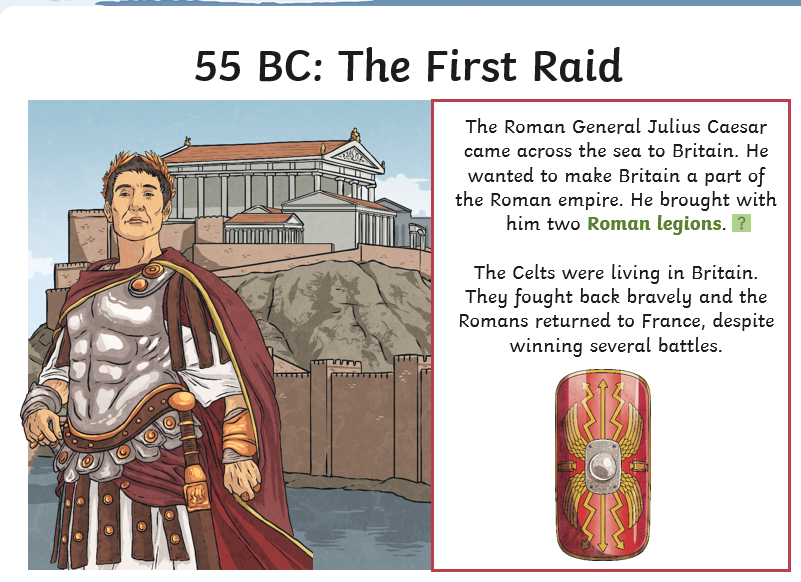 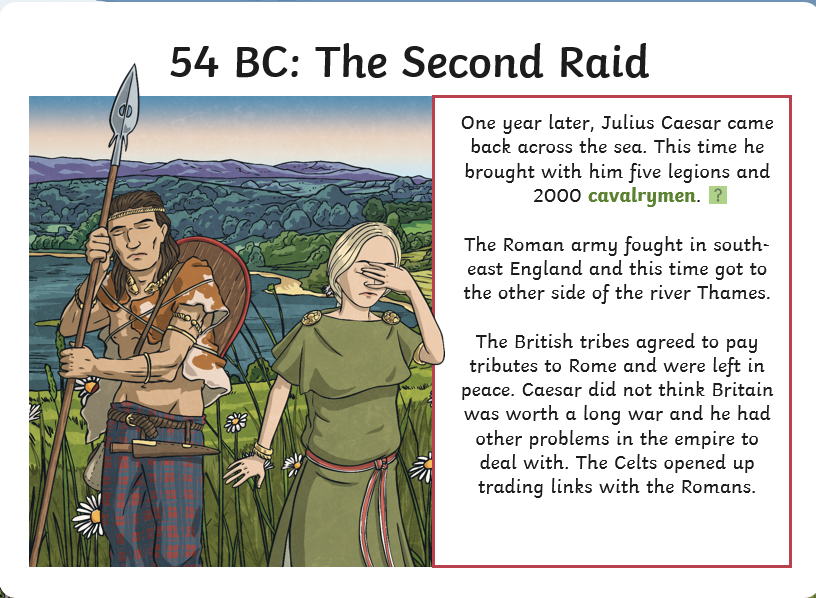 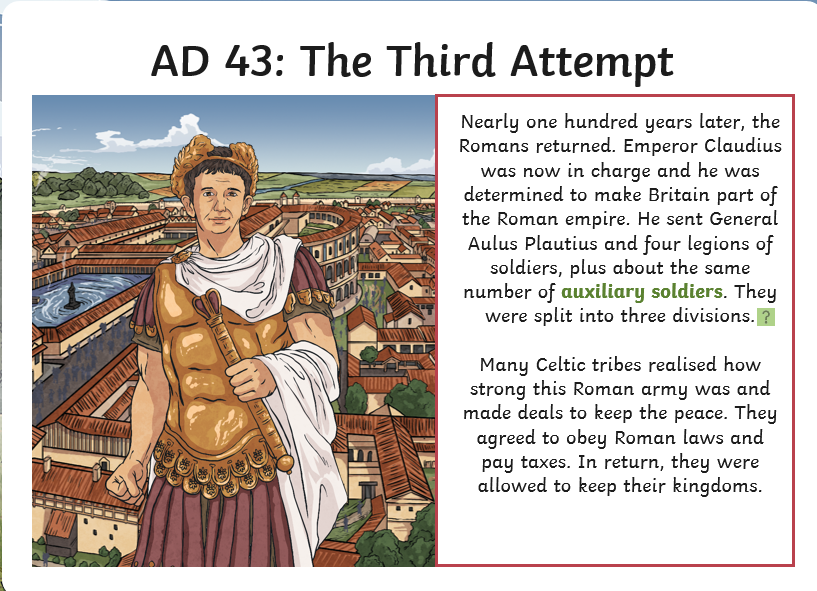 